Asynchronous Learning for Grade 4-5 Extended FrenchWeek of March 15, 2021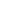 Le sirop d'érable 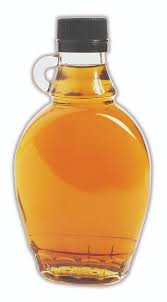 But d’apprentissage:  J’explore des détails à propos du sirop d'érable. Je lis des articles et je regarde des vidéos pour en apprendre plus à ce sujet. Je réfléchis à mes opinions et je fais des liens personnels. But d’apprentissage:  J’explore des détails à propos du sirop d'érable. Je lis des articles et je regarde des vidéos pour en apprendre plus à ce sujet. Je réfléchis à mes opinions et je fais des liens personnels. Bonjour! Cette semaine, nous allons parler du sirop d’érable! Le printemps arrive et c’est la saison.Est-ce que tu aimes le sirop d’érable? Est-ce que tu sais comment on fait du sirop d’érable?Utilise ce dictionnaire visuel pour t’aider et pour ajouter du vocabulaire nouveau que tu apprends dans ces activités.image credit: https://pixy.org/664112/.Bonjour! Cette semaine, nous allons parler du sirop d’érable! Le printemps arrive et c’est la saison.Est-ce que tu aimes le sirop d’érable? Est-ce que tu sais comment on fait du sirop d’érable?Utilise ce dictionnaire visuel pour t’aider et pour ajouter du vocabulaire nouveau que tu apprends dans ces activités.image credit: https://pixy.org/664112/.Comment faire le sirop d’érable?Regarde les vidéos Cabane à sucre: la sève de Mini TFO et Cabane à sucre de Idéllo. Utilise les sous-titres (CC) en français pour t’aider.Qu’est-ce que tu as appris?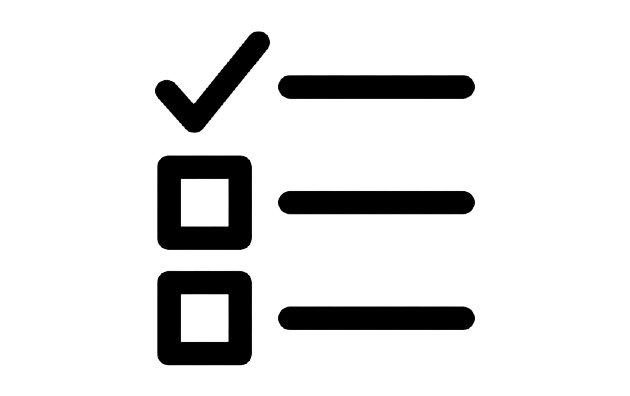 Comment est-ce qu’on fait du sirop d’érable? Quelles sont les étapes?Explique les étapes à quelqu’un en utilisant des dessins, des phrases, un diaporama avec Google Slides, une vidéo, une affiche, etc. Essaie d’utiliser des mots pour connecter des idées. Exemples: en premier, puis, ensuite, après, finalementTu peux utiliser cet organisateur graphique pour organiser tes idées.L’histoire du sirop d’érableEst-ce que tu connais l’histoire du sirop d’érable au Canada?Les peuples des Premières Nations ont découvert le sirop d’érable. Ils mangent du sirop depuis très longtemps. Quand les colons de l’Europe sont arrivés sur cette terre, ils ont appris des autochtones. Aujourd’hui, il existe une grande industrie de sirop d’érable au Canada. On envoie le sirop d’érable partout dans le monde!Retourne à la vidéo Cabane à sucre encore une fois. Avance à 6:10. Écoute la légende que Monsieur Daniel raconte. Utilise les sous-titres (CC) en français. Tu peux aussi te servir de la transcription. Voici l’extrait de la transcription qui parle de la légende. (Tu dois te connecter avec ton compte TDSB pour lire le document.)Surligne les mots importants dans la transcription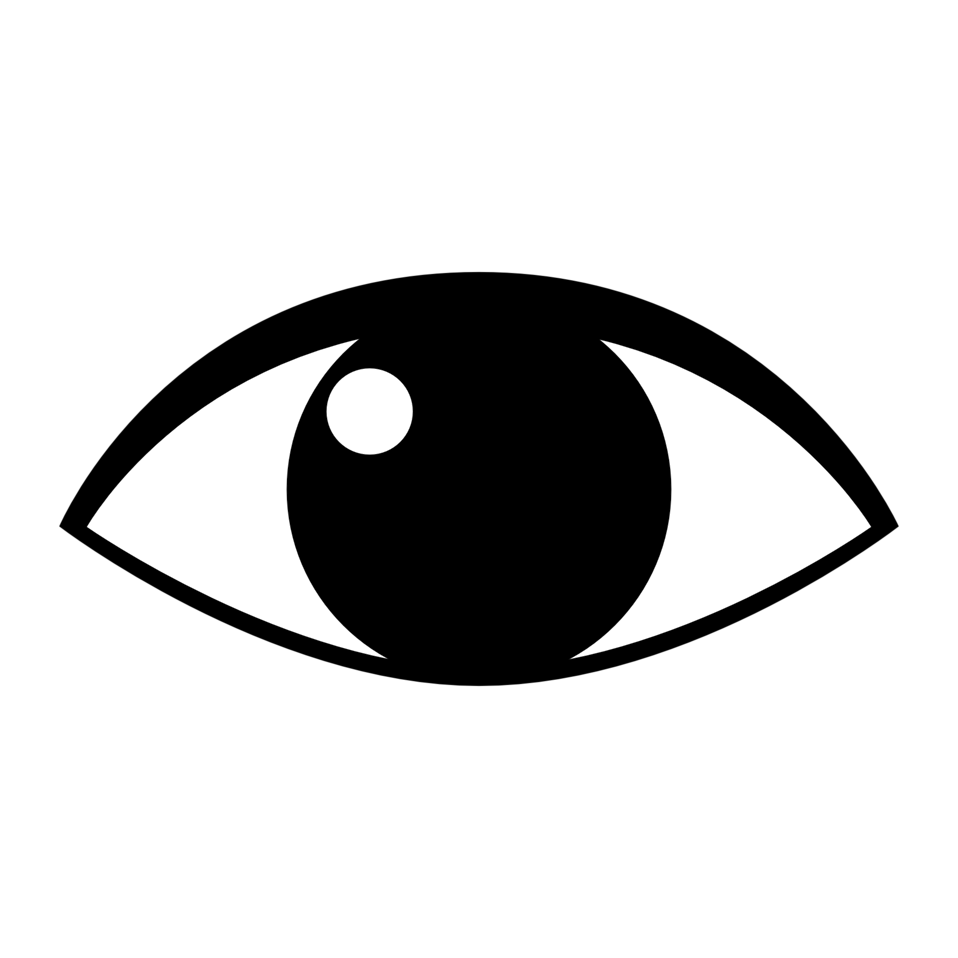 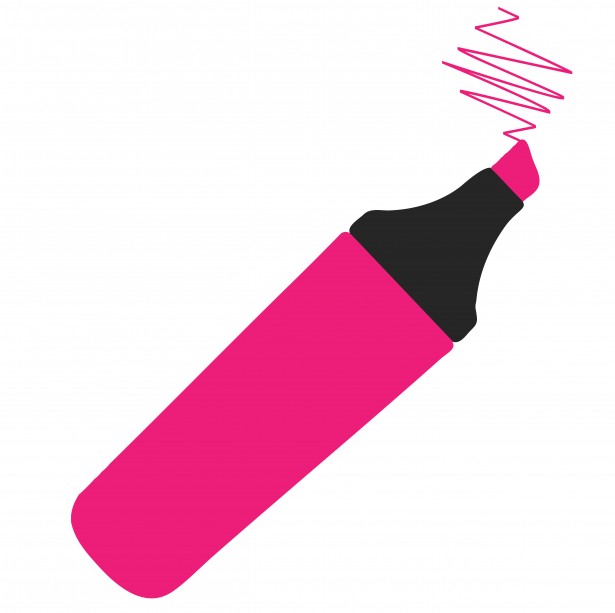 Ajoute des nouveaux mots  à ton dictionnaire personnel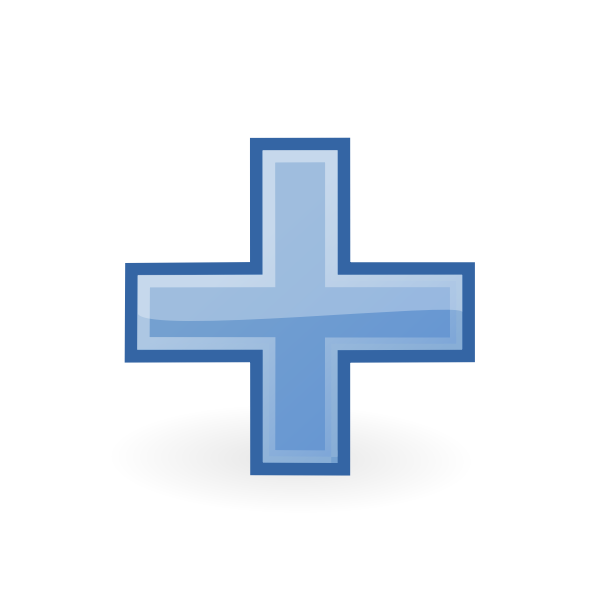 Raconte les parties importantes de la légende. (le début, le milieu, la fin)Quelle est la leçon?Est-ce que tu connais une légende de ta culture ou de ta famille? Discute de la légende avec un membre de ta famille. 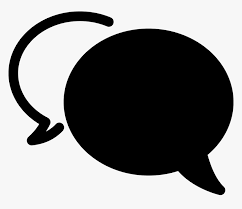 Les recettes avec le sirop d’érable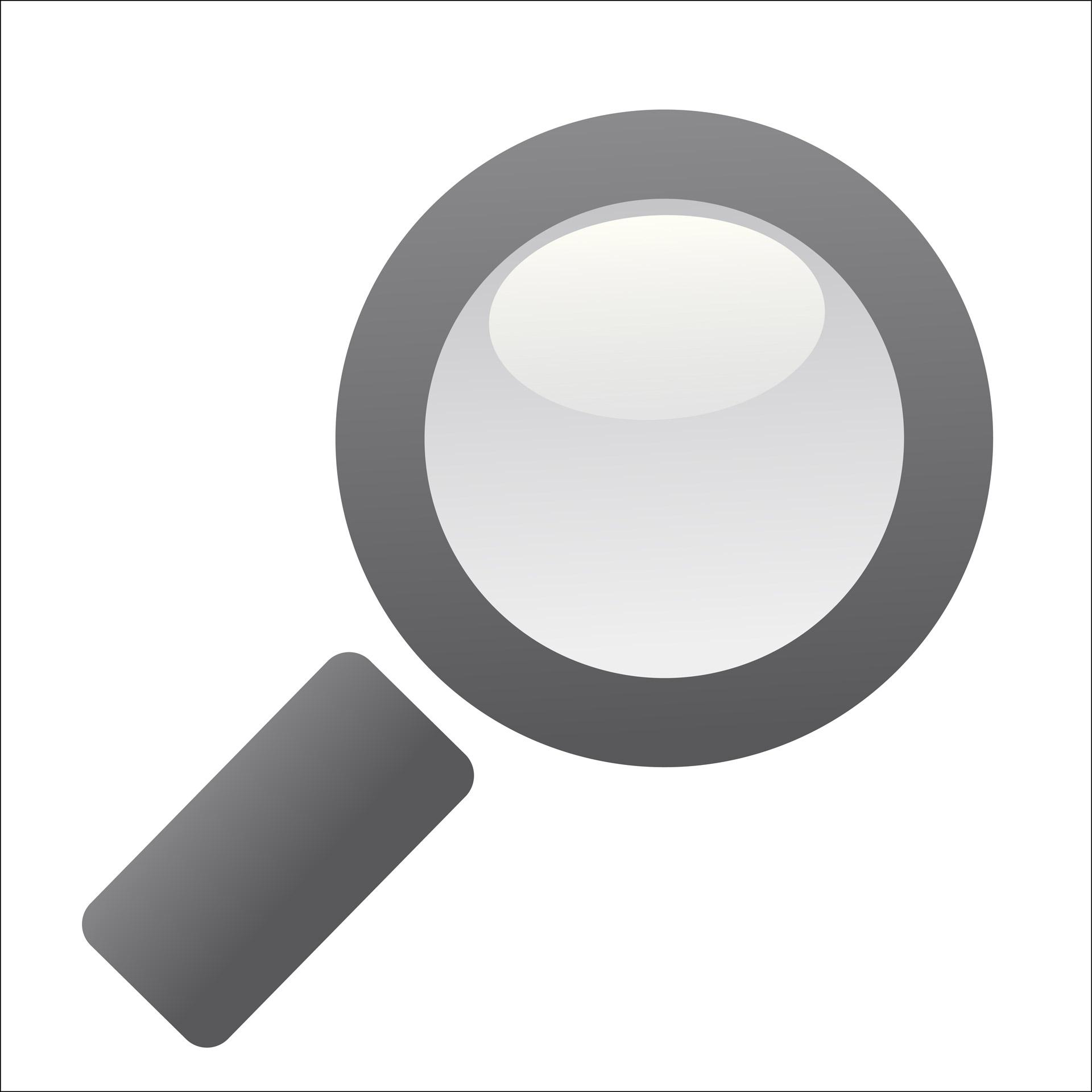 Explore un ou plusieurs de ces recettes:Grand-pères dans le siropLes recette pour enfantsEst-ce que tu as trouvé une recette que tu veux essayer avec ta famille? Quelle recette? Pourquoi?Invente ta propre recette qui utilise le sirop d’érable. Pense aux ingrédients préférés de ta culture. Est-ce qu’il y a des bons liens? Crée une marche à suivre pour expliquer comment préparer ta recette. Tu peux utiliser ce document pour organiser tes idées.L’importance du sirop d’érable au Canada aujourd’huiLis le texte Le sirop d’érable: une richesse de la nature.Ce texte est une infographie. Comment est-ce qu’on sait que c’est une infographie? Qu’est-ce que tu vois?Quelle information est importante dans le texte? Regarde les chiffres (les nombres) présentés. Est-ce que tu sais comment dire ces nombres en français? Utilise ce site pour apprendre comment lire les grands nombres. Puis, essaie de lire les chiffres dans ce texte.Exemple : 9 796 000 = 9 millions 7 cent quatre-vingt-seize mille